Can you list 6 things you did before you came to school today?Look at the two pictures, and decide if either or both of the Students would be able to / or need help to do the tasks listed.What did you do?Did you need help?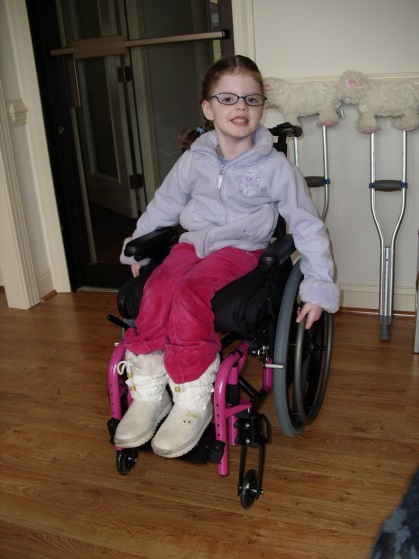 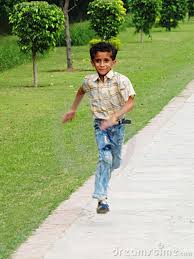 KamalMake their breakfastGet out of bedClean your teethGet dressedRide a bike to schoolTake themselves from playground to classWrite a story